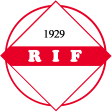 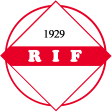 RIKTLINJER SPONSRING			            211202Arenareklam ska om möjligt skrivas på 3 år eller tillsvidare och helst med avtalsperiod kalenderårsvis. All Arenareklam hanteras av kansliet tillsammans med styrelsens sponsoransvarige.Reklamskyltar sätts i skyltställning vid entré till A-planen. Storlek på skylt är höjd 1 m och längd 2 m, priset är 5.000 kr/år. I de fall en sektion skaffat en skyltsponsor delas nettointäkten 50/50. (Produktionskostnad 2960kr + moms år 1)6 skyltplatser 1x2m (2-sidig) à 15.000 kr enligt specialavtal finns vid parkeringen mellan A-plan och konstgräsplan. I de fall en sektion har skaffat en skyltsponsor delas nettointäkten 50/50. (Produktionskostnad 4490kr + moms år 1)Inomhusskylt i hallen 1x2m á 2.000 kr. Hela intäkten går till den sektion eller det lag som skaffat sponsorn. (Produktionskostnad 1330kr + moms år 1)Om skyltsponsorn inte har egen tillverkning beställer vi skylt via Ratius, de fakturerar oss kostnaden och kansliet vidarefakturerar den aktuella sponsorn. Skylten ska vara av hårdplast eller metall. Endast Ratius används som leverantör av skyltar som faktureras Roslagsbro IF då vi tecknat förmånligt avtal med Ratius. Matchbollar, matchvärdar, matchprogram, dräktreklam samt övriga sponsorintäkter hanteras av respektive sektion. Reklamintäkter och kostnader hänförs till respektive sektion. Sektionen lämnar sponsoravtal till kansliet för arkivering och fakturering alternativt informerar om värdet av skänkta produkter eller tjänster.Nettointäkter avseende sålda adventskalendrar fördelas med 50/50. Reklamintäkter skall täcka produktionskostnaden inklusive reklamskatt.Sponsoravtal bör skrivas avseende all sponsring för att underlätta administration och kategorisering. Avtalen ska innehålla avtalsperiod, summa att fakturera alternativt uppskattat värde vid skänkta varor/tjänster, kontaktperson sponsor och kontaktperson RIF. Avtal lämnas till kansli för hantering och arkivering. Avtalsmall finns på hemsidan under dokument/sponsring. Kontakta kansliet vid behov av hjälp.Varje höst gör sponsoransvarig i klubben en avstämning med kansliet av vilka avtal som ska förlängas och faktureras. Nedmontering av ej aktuella skyltar samt borttag av ej aktuella logotypes från hemsida görs efter avstämning.Alla våra sponsorer kategoriseras utifrån värdet på sponsringen:	- Platina:	50.000kr -	- Guld:	20.000kr - 49.999kr	- Silver:	10.000kr - 19.999kr	- Brons:	 5.000kr -   9.999kr	- Bas:	    500kr -   4.999kr     Mervärden som respektive sponsor erhåller enligt kategori är:                  	- Inbjudan till Robromästerskapen i golf		Bas - Platina	- Exponering i sponsortackannons i NT		Brons - Platina	- Klickbar logotype på hemsida 		Silver – Guld	- Nyhet på hemsidan med kort företagspresentation	Guld-Platina	- Egen klickbar annons till höger på hemsida	Platina